一、选择题尺寸相同的铁环与铜环所包围的面积中，通以相同变化率的磁通量，则环中：感应电动势不同， 感应电流不同。感应电动势相同，感应电流相同。感应电动势不同， 感应电流相同。感应电动势相同，感应电流不同。如图所示，一载流螺线管的旁边有一圆形线圈，欲使线圈产生图示方向的感应电流 i，下列哪种情况可以做到？载流螺线管向线圈靠近。载流螺线管离开线圈。载流螺线管中电流增大。载流螺线管中插入铁芯。在一通有电流 I 的无限长直导线所在平面内， 有一半径为 r、电阻为 R 的导线环，环中心距直导线为 a，如图所示，且 a>>r。当直导线的电流被切断后，沿导线环流过的电量约为(A)0 Ir 2 ⎛ 1  1 ⎞(B)2πR ⎝ a Ia 2。2rRa  r ⎠(C)0 Ir ln a  r 。	a(D)2πR	a Ir 2。2aR如图所示，导体棒 AB 在均匀磁场中绕通过 C 点的垂直于棒长且沿磁场方向的轴 OO转动(角速度 与 B 同方向)，BC 的长度为棒长的 1/3。则：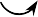 A 点比 B 点电势高。A 点与 B 点电势相等。A 点比 B 点电势低。有稳恒电流从 A 点流向 B 点。v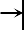 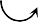 如图所示，直角三角形金属框架abc放在均匀磁场中，磁场 B 平行于	Bab边，bc的长度为l。当金属框架绕ab边以匀角速度转动时，abc回路	b	l	c中的感应电动势ε和a、c两点的电势差UaUc为(A)  = 0，UaUc = B l2/2。	(B)  = B l2，UaUc = B l2/2。(C)  = 0，UaUc = B l2/2。(D)  = B l2，Ua Uc = B l2/2。	a在一线圈回路中，规定满足如图所示的旋转方向时，电动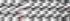 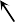 势 ， 磁通量为正值。若磁铁沿箭头方向进入线圈，则有	S	N	 	(A) d/dt  0，  0。	vv(B) d/dt  0，  0。(C) d/dt  0，  0。(D) d/dt  0，  0。	S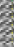 一磁铁朝线圈运动，如图所示，则线圈内的感应电流的方	vv向(以螺线管内流向为准)以及电表两端电位UA和UBB的高低	N为：I由A到B，UA UB。BI由B到A，UA UB。BI由B到A，UA UB。BI由A到B，UA UB。B一长直螺线管，单位长度匝数为n 电流为I，其中部放一面积为A， 总匝数为N，电阻为R的测量线圈，如图所示，开始时螺线管与测量线圈的轴线平行，若将测量线圈翻转 180o，则通过测量线圈某导线截面上的电量Δq为20nINA/R。0nINA/R。0NIA/R。0nIA/R。若尺寸相同的铁环与铜环所包围的面积中穿过相同变化率的磁通量，则在两环中感应电动势不同，感应电流相同。感应电动势相同，感应电流也相同。感应电动势不同，感应电流也不同。感应电动势相同，感应电流不同。如图，当无限长直电流旁的边长为 l 的正方形回路 abcda(回路与 I 共面且 bc、da 与 I 平行)以速率 v 向右运动时，则某时刻(此时 ad 距 I 为 r)回路的感应电动势的大小及感应电流的流向是：(A)(B)   0 Ivl ，电流流向 dcba。2πr   0 Ivl ，电流流向 abcd。2πr(C)  0 Ivl 22πr(r  l)，电流流向 dcba。	I(D)  0 Ivl 22πr(r  l)，电流流向 a b c d	d	c半径为 a 的圆线圈置于磁感强度为 B 的均匀磁场中，线圈平面与磁场方向垂直，线圈电阻为 R，当把线圈转动使其法向与 B 的夹角为=60时，线圈中已通过的电量与线圈面积及转动时间的关系是：与线圈面积成正比，与时间无关。与线圈面积成正比，与时间成正比。与线圈面积成反比，与时间无关。与线圈面积成反比，与时间成正比。在铅直放置的铜管中，有一条形永久磁铁从管口自由下落，如铜管不动，则条形磁铁的运动将是先作加速运动，当速度到一定值后，一直作匀速直线运动。作自由落体运动。先作加速运动，而后作匀速运动最后作减速运动。作加速度小于 g 的匀加速运动。一无限长直导体薄板宽度为l ，板面与 Z 轴垂直，板的长度方向沿 Y 轴，板的两侧与一个伏特计相接，如图。整个系统放在磁感应强度为 B 的均匀磁场中， B 的方向沿 Z 轴正方向，如果伏特计与导体平板均以速度v 向 Y 轴正方向移动，则伏特计指示的电压值为0 。bz	V	B1 vBl 。	a2	cvBl 。	l2vBl 。	d	y两根无限长平行直导线载有大小相等方向相反的电流 I，I 以dI dt 的变化率增长，一矩形线圈位于导线平面内(如图)，则：线圈中无感应电流。	I线圈中感应电流为顺时针方向。线圈中感应电流为逆时针方向。线圈中感应电流方向不确定。如图所示，直角三角形金属框架 abc 放在均匀磁场中，磁场 B 平行于 ab 边，bc 的边长为l 。 但金属框架绕 ab 边以匀角速度 转动时，abc 回路中的感应电动势 和 a、c 两点的电势差Ua  Uc 为：  0 ， Ua  0 ，U aUc Uc 1 Bl 2 。2	c  1 Bl 2 。2  Bl 2 ，UaUc 1 Bl 2 。2(D)  Bl 2 ，U a Uc  1 Bl 2 。2a二、填空题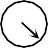 如图所示，半径为r1的小导线环，置于半径为r2的大导线环中心，二者在同一平面内，且r1 << r2。在大导线环中通有正弦电流I=I0sint， 其中、I为常数，t为时间，则任一时刻小导线环中感应电动势的大小为 	。设小导线环的电阻为R，则在t = 0 到t = /(2)时间内， 通过小导线环某截面的感应电量为q= 	。如图所示，长直导线中通有电流I，有一与长直导线共面且垂直于导线的细金属棒AB，以速度v平行于长直导线作匀速运动。 (1) 金属棒	IAB两端的电势UA  	UBB      (填 、、)。 (2) 若将电流I反向，AB两	A	B端的电势UA  	UBB               (填 、、)。 (3) 若将金属棒与导线平行放置，AB两端的电势UA 	UBB      (填 、、)。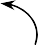 半径为 R 的金属圆板在均匀磁场中以角速度绕中心轴旋转，均匀磁场的方向平行于转轴，如图所示。这时板中由中心至同一边缘点的不同曲线上总感应电动势的大小为 	，方 向 	。如图所示，一光滑的金属导轨置于均匀磁场 B 中，导线ab长为· · · · ·a · · ·· · · · · · · ·l，可在导轨上平行移动，速度为 v ，则回路中的感应电动势= 	， Ua 	Ub(填     )，回路中的电流I·R· ·l  · ·v ·B·⎞= 	，电阻R上消耗的功率P = 	。如图 17.6 所示，长为l的导体棒AB在均匀磁场 B 中绕通过C点· · · ·b · · · ·的轴OO 转动， AC 长为l/3 ，则UB-U = 	，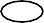 B	AUA-UC= 	，	UB-UC= 	。(当导体棒运动到如图所示的位置时，B点的运动方向向里。)如图所示，直角三角形金属框PQS置于匀强磁场 B 中， B 平行于PQ，当金属框绕PQ以角速度转动时，PS边感应电动势的大小 i = 	，方向 	，整个回路的感应电动势大小 i= 	。 (当金属框运动到如图所示的位置时，S点的运动方向向里。)如图所示，AOC为一折成形的金属导线(AO = OC = L)，位于xOy平面上。 磁感应强度为 Bv 的匀强磁场垂直于xOy平面。当AOC以速度 v 沿x轴正向运动时，导线上A、C两点间的电势差UAC= 	，当AOC以速度vv     沿y轴正向运动时，A、C两点中 	点电势高。将条形磁铁插入与冲击电流计串联的金属环中时，			  O  	 C  x有q  2.0 105 C 的电荷通过电流计，若连接电流计的电路总电阻 R  25Ω ，则穿过环的磁通的变化Δ 。		磁换能器常用来检测微小的振动。如图，在	B振动杆的一端固接一个 N 匝的矩形线圈，线圈		的一部分在匀强磁场 Bv 中，设杆的微小振动规律为： x  A cos t 。则线圈随杆振动时，线		圈中的感应电动势为 	。		半径为 L 的均匀导体圆盘绕通过中心 O 的垂直轴转动，角速度为，盘面与均匀磁场 B 垂振动杆B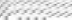 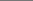 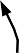 直，如图。(1)在图上标出Oa 线段中动生电动势的方向。(2)填写下列电势差的值(设 ca 段长度为 d )： Ua  UO ；	c	O	aU a  Ub ；Ua  Uc 。按照法拉第电磁感应定律，在导体回路中产生感应电动势的根本原因是 	。A	D如图所示，在一长直导线 L 中通有电流 I，ABCD 为一矩形线圈，它与 L 皆在纸面内，且 AB 边与 L 平行。	I矩形线圈在纸面内向右移动时，线圈中感应电动势方向为 	。	B	C矩形线圈绕 AD 边旋转，当 BC 边已离开纸面正向外运动时，线	L圈中感应动势的方向为 	。长为L = 40cm的直导线，在均匀磁场中以v = 5ms-1的速度沿垂直于磁力线的方向运动时，导线两端的电势差U = 0.3V。该磁场的磁感应强度B = 	。半径为r的小绝缘圆环，置于半径为R的大导线圆环中心，二者在同一平面内，且r <<R。在大导线环中通有正弦电流(取逆时针方向为正) I=I0sint，其中、I0为常数，t为时间，则任一时刻小线环中感应电动势(取逆时针方向为正)为 	。如图所示，一半径为 r 的很小的金属圆环，在初始时恰与一半径为a(a>>r)的大金属圆环共面且同心。在大圆环中通以恒定的电流 I，方向如图。如果小圆环以匀角速度  绕其任一方向的直径转动，并设小圆环的电阻为 R，则任一时刻 t 通过小圆环的磁通量 = 	；小圆环中的感应电流 i = 	。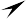 一段直导线在垂直于均匀磁场的平面内运动。已知导线绕其一端以角速度 ω 转动时的电动势与导线以垂直于导线方向的速度 v 作平动时的电动势相同，那么， 导线的长度为 	。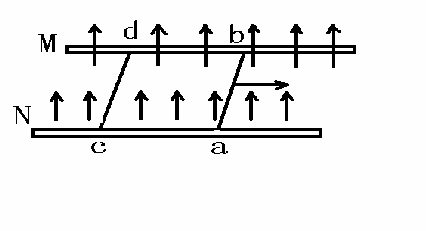 如左下图，等边三角形的金属框，边长为 l，放在均匀磁场中，ab 边平行于磁感应强度B 。当金属框绕 ab 边以角速度  转动时，则 bc 边的电动势为 	，ca 边的电动势为 	，金属框内的总电动势为 。(规定电动势沿 abca 绕为正值)				a	v		  	 A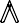 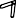 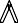 l					l	c	 O	 r 	b	l			B 	r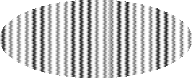 如右上图，在均匀磁场 B 中，长为 L 的细杆 OA 绕 O 点在纸面内以角速度 匀速转动，则杆上的动生电动势方向为 	，大小为 	。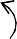 金属圆板在均匀磁场中以角速度 ω 绕中心轴旋转，均匀磁场的方向平行于转轴，如图。这时板中由中心至同一边缘点的不同曲线上总感应电动势的大小 	，方向(填边缘指向中心或中心指向边缘) 		。如图，M、N 为水平面内两根平行金属导轨，a b 与 c d 为垂直于导轨并可在其上自由滑动的两根直裸导线．外磁场垂直水平面向上．当外力使 a b 向右平移时，c  边如何运动。 	如图所示。电荷 Q 均匀分布在一半径为 R，长为 L (L>>R) 的绝缘长圆筒上。一静止的单匝矩形线圈的一个边与圆筒的轴线重合。若筒以角速度  0 (1   t) 减速旋转，则线圈中的感应电流为 	。在竖直放置的一根无限长载流直导线右侧有一与其共面的任意形状的平面线圈。直导线中的电流由下向上，当线圈平行导线向下	L运动时，线圈中的感应电动势 	；当线圈以垂直于导线的速度靠近导线时，线圈中的感应电动势 	。(填0，0 或=0)(设顺时针方向的感应电动势为正)。一导线被弯成如图所示形状， 为半径为R的四分之三圆弧，直线段长为R。若此导线放在匀强磁场 B 中， B 的方向垂直图面向内。导线以角速度 在图面内绕O点匀速转动，则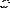 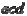 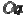 此导线中的动生电动势 i = 	，电势最高的点是 	。(忽略空气阻力)答案一、1. D，2. B，3. D，4. A，5. C，6. B，7. C，8. A，9. D，10. C，11.A，12. A，13. A，14. B，15. B。二、 0 π r122r2I 0 cos t ；0 π r12 I 02Rr22. >；<；=，BR2/2；沿曲线由中心向外，vblsin；；vblsin/R；v2b2l2sin2/R，5. Bl2/6；Bl2/18；2Bl2/9，6. Ba2/2；由P指向S；0，7. vBlsin；a 点，8. 510 4 Wb ，NBbA⎛t  π ⎞ ，cos⎜	⎟⎝	2 ⎠Oa 段电动势方向由 a 指向 O；  1 BL2 ；0；  1 Bd 2 L  d  ，2	2磁通量变化，ADCBA 绕向；ADCBA 绕向，13. 0.15T，0 π r 214. -15.2R0 Iπ r 22aI 0 cost	2cost ；2aRsin t16. L  2v /  ，17.3Bl 2 8 ； 3Bl 28 ；0，18. AO； B L2 2 ，相同(或BR2/2)；沿曲线由中心向外，向右移动，零，22. =0；<0，23.5 BR 2 ；O 点。2